   List of Similar Completed Projects of the FIRM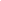 Using the format below, provide information on each completed project for which your firm/entity, either individually, as a corporate entity, or as one of the major companies within an association, was legally contracted within the period of 4 June 2019 to present.
Note:
 Provide extra rows/extra sheets if needed.The Statement of all ongoing and completed government and private contracts (referred to as Annex A) shall include all such contracts within the period 4 June 2019 to present.Attach supporting documents. These can be a copy of Certificate of Completion or Proof of Final Payment. The Proof of  Final Payment should have a Certification from the bidder that the receipt is the  final payment for the contract. The  Certification should be duly signed by the authorized representative on the following: That the copy of the Official Receipt is proof of final paymentThe name of the project for which the payment was madeTotal amount of contractList of Similar Ongoing Projects of the FIRM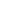 Using the format below, provide information on each ongoing project for which your firm/entity, either individually, as a corporate entity, or as one of the major companies within an association, was legally contracted within the period of 4 June 2019 to present.  Note:
      Provide extra rows/extra sheets if needed.The Statement of all ongoing and completed government and private contracts (referred to as Annex A) shall include all such contracts within the period 4 June 2019 to present. Attach supporting documents. These can be copy of the contract, proof of engagement or its equivalentProject Name / Name of ContractName of client Location of the Contract / Client LocationDate of award of the contractStart Date (Month/Year)Completion Date (Month/Year)Type and Brief Description of Actual Consulting ServicesConsultant’s Role (whether main consultant, subcontractor, or partner in JV)Amount of Contract 
(in PhP)Contract DurationDocument presented to validate completion or award to the proponent1.2.3.4.5.Project Name / Name of ContractName of client Location of the Contract / Client LocationDate of award of the contractStart Date (Month/Year)Completion Date (Month/Year)Type and Brief Description of Actual Consulting ServicesConsultant’s Role (whether main consultant, subcontractor, or partner in JV)Amount of Contract 
(in PhP)Contract DurationDocument presented to validate completion or award to the proponent1.2.3.4.5.